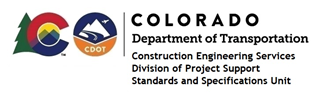 MEMORANDUMDATE:	September 16, 2022TO:	All holders of Standard Special ProvisionsFROM:	Shawn Yu, Standards and Specifications Unit ManagerSUBJECT:	Issuance of a new SSP - Revision of Section 105 – Control of Work (105.20)Effective this date, our unit has issued a new Standard Special Provision, Revision of Section 105 – Control of Work (105.20).  It is 1 page long and dated September 16, 2022.  This Standard Special Provision will become effective on projects that will be advertised on or after October 17, 2022.  Earlier use is permissible.This provision revised paragraphs 4, 5 and 6 of Subsection 105.20.Please use this standard special provision on all projects.For those of you who keep a book of Standard Special Provisions, please include this specification.  For your convenience, this specification and the SSP Index are attached in the issuance email.  You can also find them in our Construction Specifications web page: Standard Special Provisions and the “Recently Issued Special Provisions” webpage.If you have any questions or comments, please contact this office.